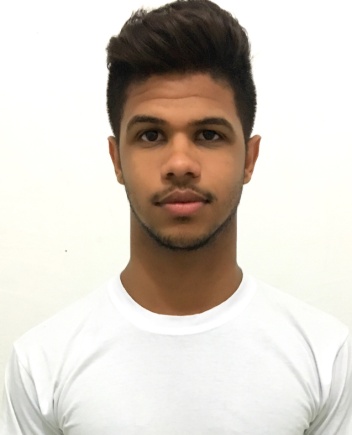       João Carlos da Silva SantosEndereço: Rua Benedito de Araújo nº 50 Bairro: Bultrins – OLINDA/PECEP: 53240-130Estado Civil: solteiroE-mail: jocarlos156@gmail.com		Telefones : (81) 9 9963 – 9652                                                                                                                (81) 9 9541 – 2379                                                                                                                  (82) 9 9670 - 1998OBJETIVODesempenhar a função que me for atribuída com responsabilidade, profissionalismo e coerência para um crescimento profissional.FORMAÇÃOEnsino Médio Completo.CURSOS ADICIONAISInformática; Auxiliar Administrativo;Atendimento ao cliente.EXPERIÊNCIA PROFISSIONALAtendente – Bar Panela De Barro (1 Ano)Representante De Atendimento - Almaviva Do Brasil (7 Meses)Vendedor – Lojas Mitchell (Temporário 1 Mês) HABILIDADES E COMPETÊNCIAS   Habilidades na área administrativa, Atendente é comunicativo, Boa dicção. OBSERVAÇÃOAcredito que possa contribuir de maneira significativa para empresa. Comunicação e  pontualidade, é importante para o crescimento como pessoa e profissional.